INDICE1.	Utilización2.	Elementos principales3.	Principales símbolos3.1	Concentración (C)3.2	Etapa de desarrollo (S)3.3	Forma de los hielos (F)4.	Símbolos para los procesos dinámicos5.	Símbolos para las aperturas de agua6.	Símbolos para las características topográficas7.	Símbolo para el espesor del hielo8.	Símbolo para la etapa de fusión9.	Símbolo para las características de superficie10.	Símbolos para el hielo de origen terrestre10.1	Hielo de origen terrestre10.2	Especificación de icebergs10.3	Hielo de origen marino11.	Símbolos para los límites12.	Símbolo para las cintas y manchones13.	Procedimientos suplementarios para indicar la concentración total14.	Símbolos para el sombreado de la concentración total de hielo marino15.	Símbolos adicionales para utilización regionalANEXO I — Tablas de los símbolos del hieloANEXO II — Ejemplos de utilización del símbolo “oval”1.	UTILIZACIONEl sistema internacional de símbolos de los hielos marinos está destinado a su utilización en los mapas sinópticos y mapas previstos de hielos que difunden los centros nacionales del hielo, ya sea por radio, facsímil o por correo, fundamentalmente para las actividades marítimas operativas. El sistema internacional también deberá utilizarse para los mapas transmitidos a los usuarios por los servicios de observación del hielo. Pueden añadirse símbolos adicionales determinados en función de necesidades regionales o nacionales, siempre que no supongan una duplicación o contradicción con respecto al sistema internacional.2.	ELEMENTOS PRINCIPALESEl sistema comprende elementos y características referentes a los hielos que pueden agruparse dentro de los siguientes epígrafes:a)	concentración (C);b)	etapa de desarrollo (S);c)	forma del hielo (F);d)	procesos dinámicos;e)	aperturas de agua;f)	topografía;g)	espesor del hielo;h)	etapa de fusión;i)	características de superficie;j)	hielo de origen terrestre;k)	límites;l)	cintas y manchones.3.	PRINCIPALES SIMBOLOSLos datos básicos referentes a la concentración, etapa de desarrollo (con cantidades de hasta tres clases de edad) y forma de los hielos figuran en una sencilla forma de óvalo (el huevo; para ejemplos, véase el Anexo II).3.1	Concentración (C)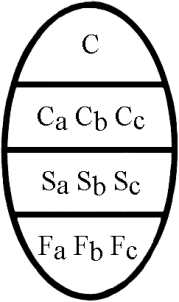 C — Concentración total de hielo en el área, notificada en décimas (véase la tabla de cifrado en el Anexo I).NOTA: Pueden notificarse gamas de concentración (véase el ejemplo en el Anexo II).Ca Cb Cc — Concentraciones parciales de hielo de mayor espesor (Ca), de segundo mayor espesor (Cb) y de tercer mayor espesor (Cc) en décimas.NOTA: No se notifica menos de 1/10. 10/10 de una etapa de desarrollo se notifica mediante C, Sa y Fa o C Ss Fp Fs.3.2	Etapa de desarrollo (S)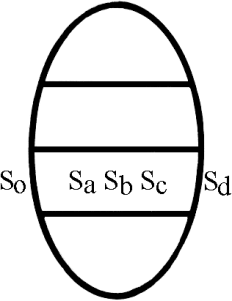 Sa Sb Sc — Etapa de desarrollo del hielo del mayor espesor (Sa), del segundo mayor espesor (Sb) y del tercer mayor espesor (Sc) cuyas concentraciones se notifican por Ca, Cb y Cc, respectivamente (véase la tabla de cifrado y los símbolos en el Anexo I).NOTAS:1) Si queda más de una clase de estado de desarrollo después de seleccionar Sa y Sb, Sc debe indicar la clase que tenga la mayor concentración de las clases siguientes (véase también la Nota 2).2) La notificación de Sa, Sb y Sc deberá generalmente limitarse a un máximo de clases significativas. En casos excepcionales, pueden notificarse las ulteriores clases siguientes:So — Etapa de desarrollo del hielo más espeso que Sa pero con una concentración inferior a 1/10;Sd - Etapa de desarrollo de cualquier otra de las restantes clases.3) No se notifican concentraciones para So y Sd.3.3	Forma del hielo (F)Según las condiciones del hielo observadas, se pueden utilizar dos variantes:a) Primera variante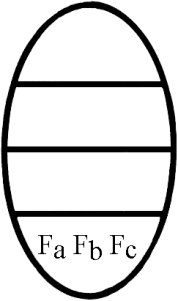 Fa Fb Fc - Forma del hielo (tomaño del bandejón) correspondiente a Sa, Sb y Sc, respectivamente (véase la tabla del Anexo I).NOTAS:1) La falta de información sobre cualquiera de estas formas del hielo debe notificarse con una “x” en la posición correspondiente.2) Cuando hay icebergs en número suficiente para tener una cifra de concentración, esta situación puede notificarse con Fa = 9, el símbolo apropiado para Sa y la correspondiente concentración parcial Ca (véase el ejemplo en el Anexo II).3) Si no hay más que dos etapas de desarrollo, se coloca un guión (—) en lugar de Fc para distinguir esos casos de los indicados por Fp y Fs.b) Segunda variante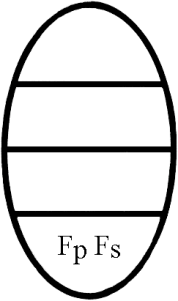 Fp Fs — Tamaño predominante (Fp) y secundario (Fs) de los bandejones, notificado independientemente a partir de Sa, Sb y Sc (véase la tabla del Anexo I).NOTA: Si solamente se notifica el tamaño predominante de los bandejones (forma del hielo), únicamente se notifícará el símbolo para Fp (véanse los ejemplos en el Anexo II).4.	SIMBOLOS PARA LOS PROCESOS DINAMICOS- Convergencia         - Cortante    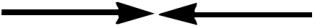 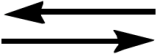 - Divergencia         - Deriva    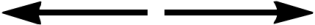 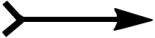 Procedimientos suplementarios (facultativos):- Convergencia        convergencia ligera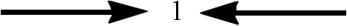         convergencia considerable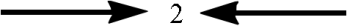         fuerte convergencia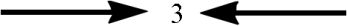 - Deriva: (en décimas de nudos)        (por ejemplo 15 = 1,5 nudos)5.	SIMBOLOS PARA LAS APERTURAS DE AGUA- Rajadura:        (símbolo que indica la presencia de rajaduras en la zona)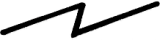 - Rajadura:        (símbolo para una rajadura en un emplazamiento específico)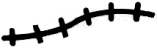 - Canal        o    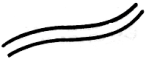 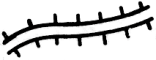 - Canal helado        (la orientación de las líneas verticales puede variar para que se las pueda distinguir de otras líneas de sombreado)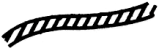 Procedimientos suplementarios (facultativos):- Canal      (anchura)    (anchura del canal en metros o kilómetros, por ejemplo 100-300 m)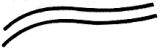 6.	SIMBOLOS PARA LAS CARACTERISTICAS TOPOGRAFICAS- Cordones de hielo/ montículos    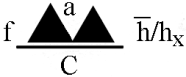 C — Concentración (cobertura de zona), en décimas.f — Frecuencia en número por milla náutica (f es una alternativa para C) — Altura media, en decímetros.hx — Altura máxima, en decímetros.a — Clasificación de los cordones de hielo (véase la tabla del Anexo I).NOTA: Los datos paia C o F,  y hx se añaden cuando se conocen.- Sobreescurrimiento    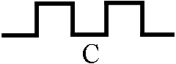 Debe añadirse la concentración C, como se indica más arriba, cuando se conoce.- Hilera    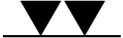 7.	SIMBOLO PARA EL ESPESOR DEL HIELO- Espesor medido        (tE en centímetros)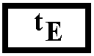 - Espesor estimado        (ejemplo:    )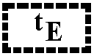 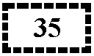 Cuando se ha efectuado más de una medida, se notifica tanto el espesor medio como el máximo de la forma siguiente:    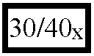 8.	SIMBOLO PARA LA ETAPA DE FUSION- Etapas de fusion        (véase la tabla para ms en el Anexo I).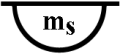 9.	SIMBOLO PARA LAS CARACTERISTICAS DE SUPERFICIE- Capa de nieve        C - Concentración (cobertura de zona) en décimas, s - espesor de la nieve (véase la tabla en el Anexo I).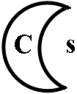 La orientación del símbolo mostrará la dirección de los sastrugi, de la forma siguiente:    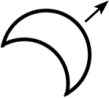 10.	SIMBOLOS PARA EL HIELO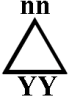 nn — número de la tabla de cifraro 2877 de la OMM (Símbolo triangular como el indicado más abajo) YY — día del mes en que se vio el hielo10.1	Hielos de origen terrestre- Gruñón y/o tempanito        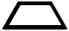 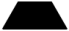 - Iceberg (tamaño sin especificar)        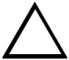 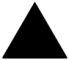 - Iceberg, pequeño        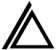 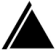 - Iceberg, medio        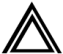 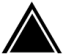 - Iceberg, grande        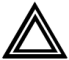 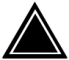 - Iceberg, muy grande        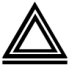 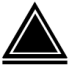 - Témpano tabular indicado mediante la adición de una línea horizontal trazada a través de cualquiera de las anteriores, por ejemplo    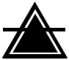 - Isla de hielo    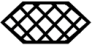 - Blanco del radar (témpano sospechoso)    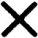 NOTA: La columna de símbolos de la derecha puede ser utilizada cuando hay muchos tempanitos pero no se conoce su número real.10.2	Especificación de icebergs (de acuerdo con lo establecido por el Servicio Internacional de Patrulla del Hielo):NOTA: Los tamaños se refieren únicamente a la parte por encima del agua. Si la altura y longitud de un témpano corresponden a clasificaciones diferentes de tamaño, se usa el tamaño mayor. Las dimensiones (en kilómetros) de un témpano tabular o de una isla de hielo pueden indicarse debajo del símbolo.10.3	Hielo de origen marino- Tempanito marino    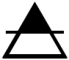 11.	SIMBOLOS PARA LOS LIMITES- Cielo cubierto    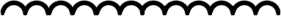 - Límite de las observaciones visuals    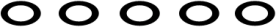 - Límite de las observaciones por radar    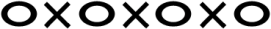 - Borde del hielo por radar    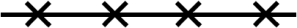 - Borde o frontera observados (visualmente o por satellite)   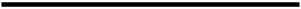 - Borde o límite estimado    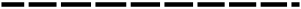 12.	PROCEDIMIENTOS SUPLEMENTARIOS PARA INDICAR LA CONCENTRACION TOTAL- Cintas y manchones    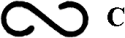 C - concentración en décimas de hielo dentro del área de cintas y manchones (adición facultativa)El símbolo    se coloca dentro del símbolo “oval” principal en la sección reservada para la “Forma del hielo” (véase el ejemplo en el Anexo II).13.	SIMBOLO PARA LAS CINTAS Y MANCHONESA fin de facilitar la lectura del mapa, las zonas cubiertas de hielo pueden sombrearse con líneas según la concentración total de hielo. El sombreado puede aplicarse a todas las zonas de concentración de hielo o únicamente a algunas de ellas. Siempre que se utilice el sombreado, pueden utilizarse los símbolos de sombreado que figuran a continuación. No se facilita ninguna regla internacional en lo que respecta al espacio o grosor de las líneas de sombreado: el grosor puede ser el mismo en todas las zonas sombreados o puede variar en el sentido de que las líneas más gruesas se utilicen para áreas de hielo más espeso.14.	SIMBOLO PARA EL SOMBREADO DE LA CONCENTRACION TOTAL DE HIELO MARINO- Hielo fijo        o        con variación nacional del sombreado para mostrar la etapa de desarrollo (véase la Nota 1)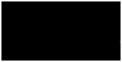 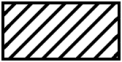 NOTAS:1) El símbolo del hielo fijo también puede servir para los bandejones vastos individuales a condición de que no exista riesgo de confundirlos con el de hielo fijo.2) Cuando se utilizan estrellas dispersas para indicar la presencia de hielo nuevo, se puede o no indicar la proporción real de hielo en la etapa de formación con respecto a la concentración total.15.	SIMBOLOS ADICIONALES PARA UTILIZACION REGIONALSímbolo adoptado para su utilización en la zona del Mar Báltico:- Nivel del hielo    (la separación de las líneas es el doble que para el hielo a la deriva cerrado)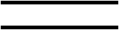 ANEXO ITABLAS DE LOS SIMBOLOS DEL HIELOConcentración total del hielo (C)Etapa de desarrollo y espesor (So Sa Sb Sc Sd)NOTAS:1) Utilización de los símbolos (cifras):En la línea horizontal en la que figuran So Sa Sb Sc Sd sólo debe colocarse un punto (∙) para indicar la distribución entre las clases de cualquier hielo que tenga un espesor de más de 70 cm (símbolos 1∙ a 9∙) entre las clases con espesor inferior a 70 cm (símbolos 1 a 9 ).  Símbolo:      Símbolo:      Símbolo: 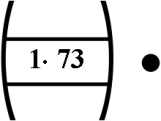 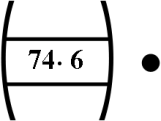 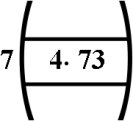   Símbolo:      Símbolo: 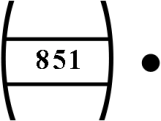 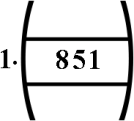 2) El símbolo-punto que indica una distinción entre clases de etapas de desarrollo deberá colocarse a la mitad de la distancia entre la parte superior y la parte inferior de las cifras.Forma del hielo (Fa Fb Fc Fp Fs)NOTAS:1) En general, la forma del hielo nuevo no se indica cunado la etapa de desarrollo figura bajo Sa Sb o Sc. Se emplea el símbolo x - indeterminado.2) En general, el símbolo 8 representa los gruñones y se emplea para numerosas etapas de desarrollo S. Sin embargo, cuando se emplea el símbolo del hielo de origen terrestre ▲, el símbolo 8 indica la presencia de tempanitos marinosClasificación de los cordones de hielo (a)Etapa de fusión (ms)Altura de la capa nieve (s)ANEXO IIEJEMPLOS DE UTILIZACION DEL SIMBOLO “OVAL”Ejemplo 1 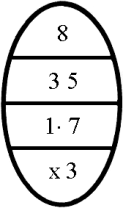 Ocho décimas de hielo; 3 décimas de hielo medio y 5 décimas de hielo delgado del primer año; no se conoce el tamaño de los bandejones de hielo medio del primer año; el tamaño de los bandejones de hielo delgado del primer año es el de un bandejón pequeño.Ejemplo 2 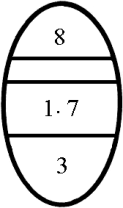 Ocho décimas de hielo; hielo medio y delgado del primer año con respecto a los cuales no se facilitan las concentraciones parciales; el tamaño predominante de los bandejones es el de un bandejón pequeño.Ejemplo 3 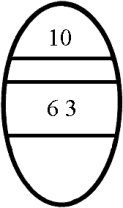 Diez décimas de hielo; hielo de primer año y hielo joven con respecto a los cuales no se facilitan las concentraciones parciales; ninguna información sobre la forma del hielo (este ejemplo se aplica especialmente a los datos satelitarios).Ejemplo 4 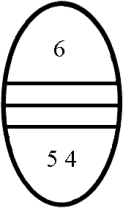 Seis décimas de hielo en bandejones grandes y medios; no se facilitan las etapas de desarrollo y, por consiguiente, no hay concentraciones parciales.Ejemplo 5 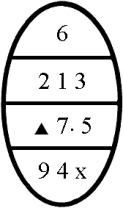 Seis décimas de hielo; concentración de 2 décimas de témpanos, una décima de hielo viejo y 3 décimas de hielo gris-blanco; el tamaño de los bandejones del hielo viejo es el de un bandejón medio.Ejemplo 6 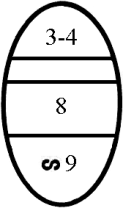 Tres o cuatro décimas de hielo; todo el hielo delgado del primer año de 30-50 cm de espesor; en cintas y manchones donde la concentración es de 9 décimas. (Con una etapa de desarrollo, no se necesita ninguna indicación de la concentración parcial).Ejemplo 7 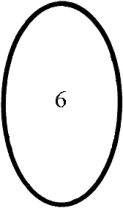 Seis décimas de hielo; no se facilita ningún otro detalle.Ejemplo 8 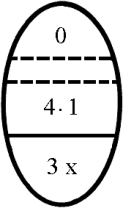 Menos de una décima de hielo. Hay hielo grueso del primer año en pequeños bandejones y hielo joven, pero la concentración total es inferior a une décima.Ejemplo 9 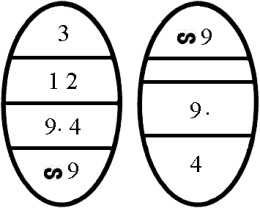 La concentración total es de 3 décimas; una décima de hielo de varios años, 2 décimas de hielo gris. El hielo está parcialmente repartido en cordones y placas donde la concentración es de 9 décimas de hielo de varios años en bandejones medios.Ejemplo 10 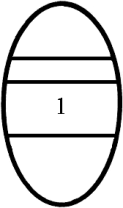 Hielo nuevo; no se facilita indicación sobre la concentración o tamaño de los bandejones.En general, en toda la simbología se utilizan las líneas continuas para los datos observados y las líneas de rayas para las estimaciones. Para indicar las estimaciones en el “óvalo”, véase los ejemplos que figuran a continuación.TamañoAltura (m)Longitud (m)Gruñón y tempanitohasta 5menos de 15Iceberg, pequeño6-1516-60Iceberg, medio16-4561-122Iceberg, grande46-75123-213Iceberg, muy grandemás de 75más de 213ConcentraciónDefiniciónSímbolo10/10Hielo a la deriva compacto consolidado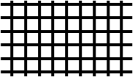 9-10/10Hielo a la deriva muy cerrado7-9/10Hielo a la deriva cerrado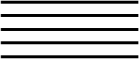 4-6/10Hielo a la deriva abierto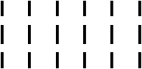 (la separación de las líneas es el doble que para el hielo a la deriva cerrado)1-3/10Hielo a la deriva muy abierto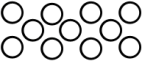 <1/10Aguas libres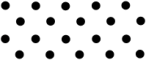 0Libre de hielo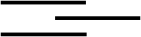 Aguas libres de hielo marino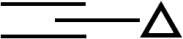 Presencia de hielo nuevo(véase la Nota 2)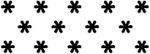 (los símbolos pueden estar ornados en forma dispersa)ConcentraciónSímboloLibre de hieloMenos de una décima01/1012/1023/1034/1045/1056/1067/1078/1089/109Más de 9/10 y menos de 10/109+10/1010Clasificación numérica del Volumen IElementoEspesorSímboloSímboloalternativoNinguna fase de desarrolo-0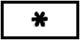 2.1Hielo nuevo-12.2Nilas; costra de hielo10 cm2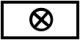 2.4Hielo joven10-30 cm3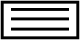 2.4.1Hielo gris10-15 cm4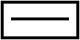 2.4.2Hielo gris-blanco15-30 cm5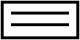 2.5Hielo del primer año30-200 cm6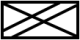 2.5.1Hielo delgado del primer año30-70 cm7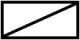 2.5.1aHielo delgado del primer año, primera etapa30-50 cm8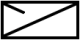 2.5.1bHielo delgado del primer año, segunda etapa50-70 cm9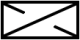 2.5.2Hielo medio del primer año70-120 cm1∙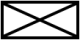 2.5.3Hielo grueso del primer año120 cm4∙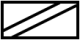 2.6Hielo grueso del primer año7∙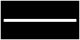 2.6.1Hielo del segundo año8∙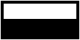 2.6.2Hielo de varios años9∙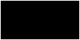 10.4Hielo de origen terrestre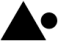 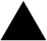 Indeterminado o desconocidoxElementoSímboloHielo panqueque0Torta chica; escombro de hielo1Torta2Bandejón chico3Bandejón medio4Bandejón grande5Bandejón vasto6Bandejón gigante7Gruñones o tempanitos marinos8Témpanos9Indeterminado o desconocidox(para Fa Fb Fc solamente)ElementoSímboloCordón de hielo nuevo1Cordón de hielo afectado por temperie2Cordón de hielo muy afectado por temperie3Cordón de hielo viejo4Cordón de hielo consolidado5ElementoSímboloNinguna fusión0Pocos charcos1Muchos charcos2Hielo inundado3Pocos alvéolos de fusión4Muchos alvéolos de fusión5Hielo seco6Hielo podrido7Pocos charcos helados8Todos los charcos helados9ElementoSímboloNinguna nieve0Hasta 5 cm1Hasta 10 cm2Hasta 20 cm3Hasta 30 cm4Hasta 50 cm5Hasta 75 cm6Hasta 100 cm7Más de 100 cm8Desconocida9Datos conocidosDatos estimadosDatos que faltanSímboloConcentración, concentraciones parciales y etapa de desarrolloTamaño de los bandejones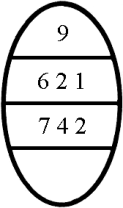 ConcentraciónConcentraciones parciales y etapa de desarrolloTamaño de los bandejones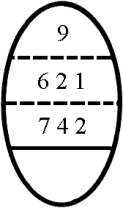 Concentración, etapa de desarrollo y tamaño de los bandejonesConcentraciones parciales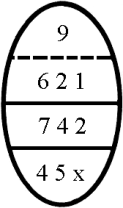 Concentración y concentración parcialEtapa de desarrolloTamaño de los bandejones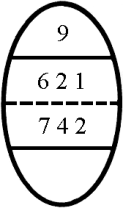 Todos los datos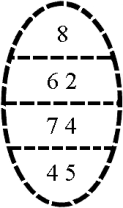 